МКОУ «Ново-Дмитриевская СОШ»Анализ проведения декады по физической культуре и ОБЖ2020-2021уч.г.  В ходе декады физической культуры были использованы различные формы внеклассной работы с обучающимися:1.     Соревнования по спортивным играм;2.     Смотр-конкурс рисунков «Спорт и здоровье» формат А43.    Мини-футбол;4.     Физкультминутки;5.     Весёлые старты;6.     Первенство по русской лапте;   Декада была распланирована по дням с 21 по 29 сентября что позволило мероприятия каждого дня сделать интересными и запоминающимися. Декада началась с общего инструктажа при проведении спортивно-массовых мероприятий.   В течение Декады был запланирована  и проведена  обучающимися старших классов     зарядка в начале каждого учебного дня по классам. Также проходили соревнования  по мини-футболу, спортивные мероприятия и «Веселые старты». Соревнования всегда вызывают у обучающихся  особый интерес, желание участвовать, побеждать; воспитывают спортивный дух, чувство коллективизма, стремление к занятиям спортом.     Конкурс рисунков  «Спорт и здоровье»  проходил в рамках  Декады по физкультуре. В этом мероприятии приняли участие обучающиеся 5-6 классов.Шамакаев В.С. провел открытый урок в 7б классе «Колесо безопасности» и эстафету  в 8а классе «Остаться в живых»    В целом декада показала, что применяемые формы внеклассной работы доступны и интересны детям.  Таким образом, проведение подобных спортивных мероприятий в стенах нашей школы способствует укреплению здоровья учащихся, возрождению желания и стремления учащихся к занятиям спортом и личному физическому развитию. И даже если ребёнок совершенно не дружит со спортом, то после участия в декаде физической культуры и спорта он обязательно загорится идеей начать посещать какую-либо секцию или заниматься спортом самостоятельно.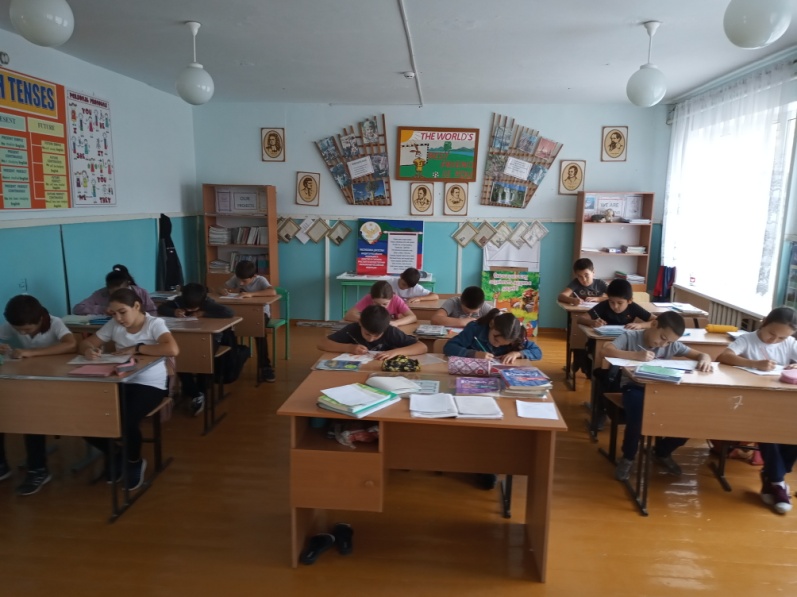 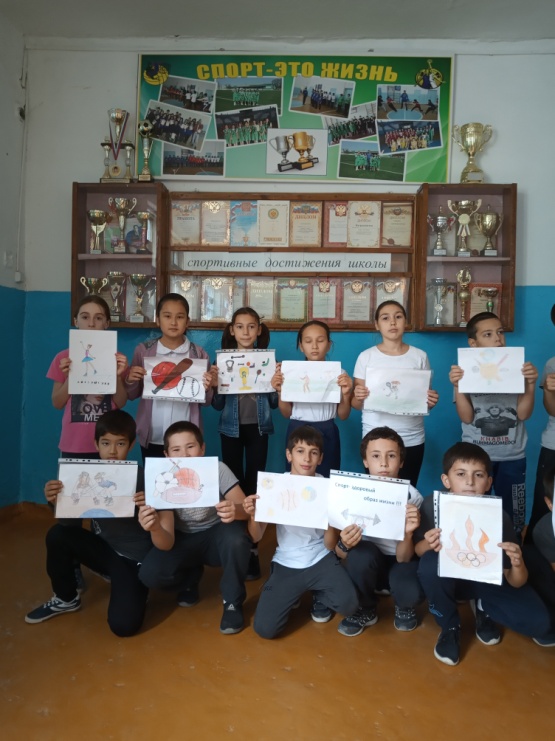 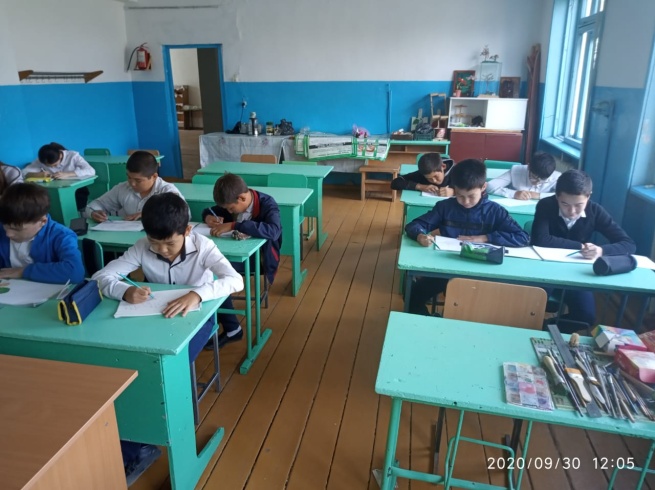 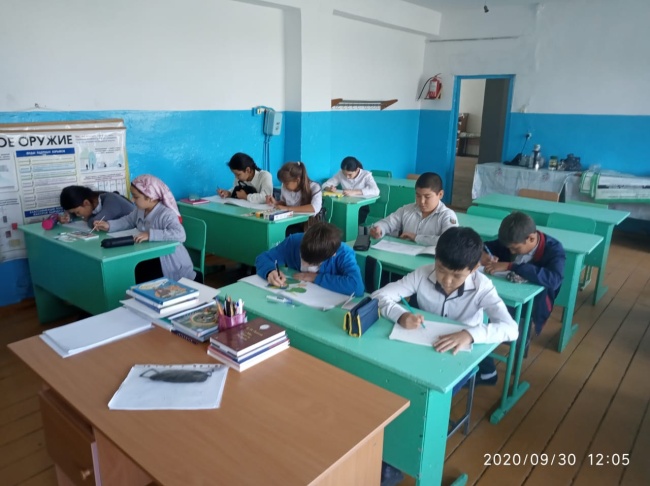 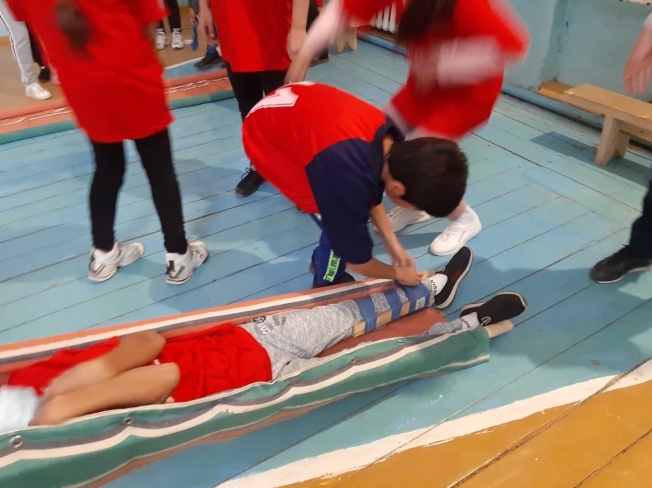 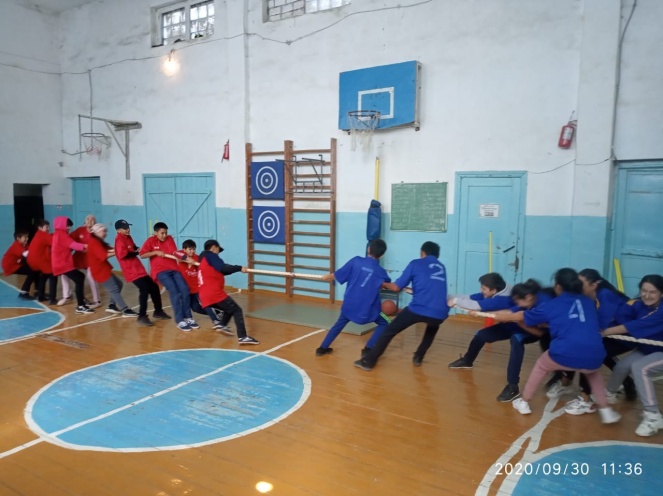 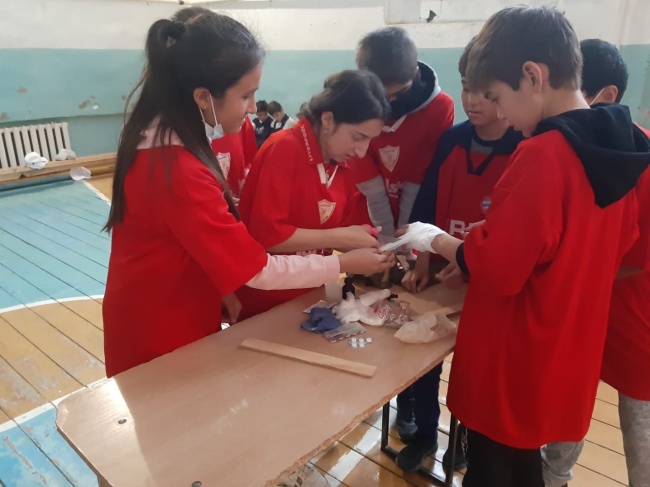 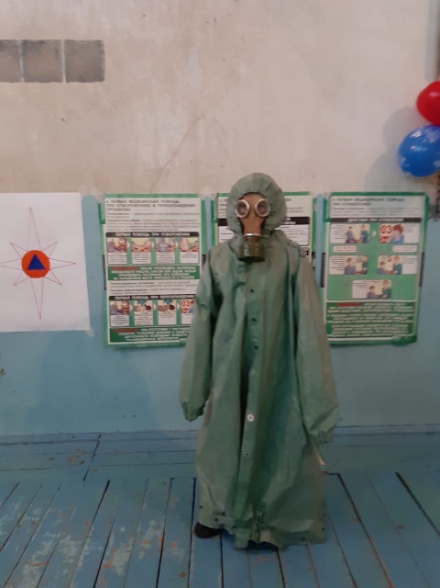 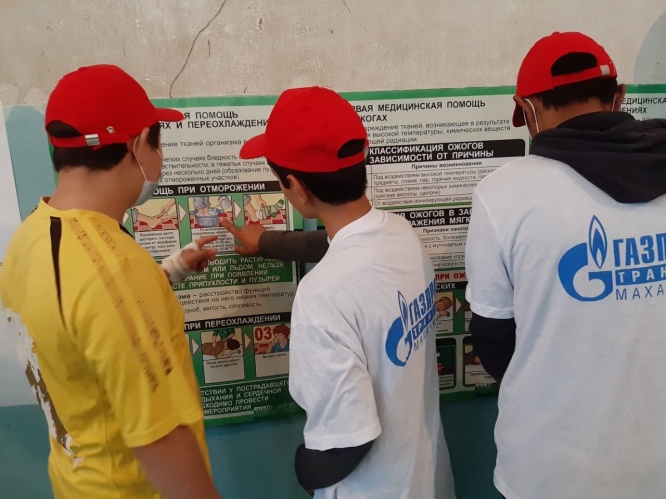 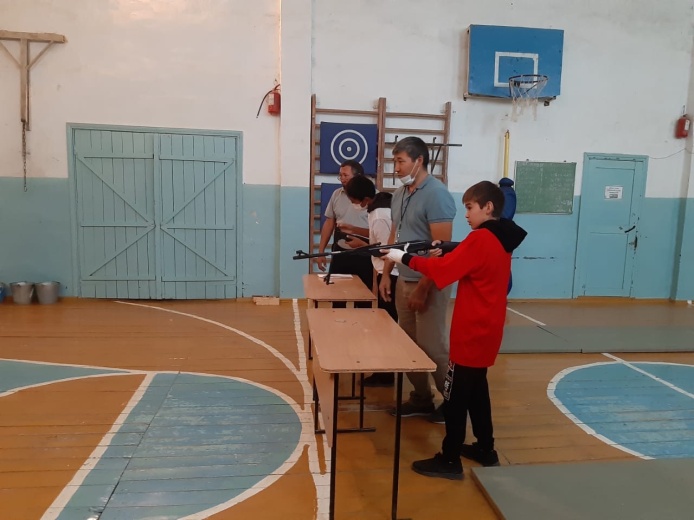 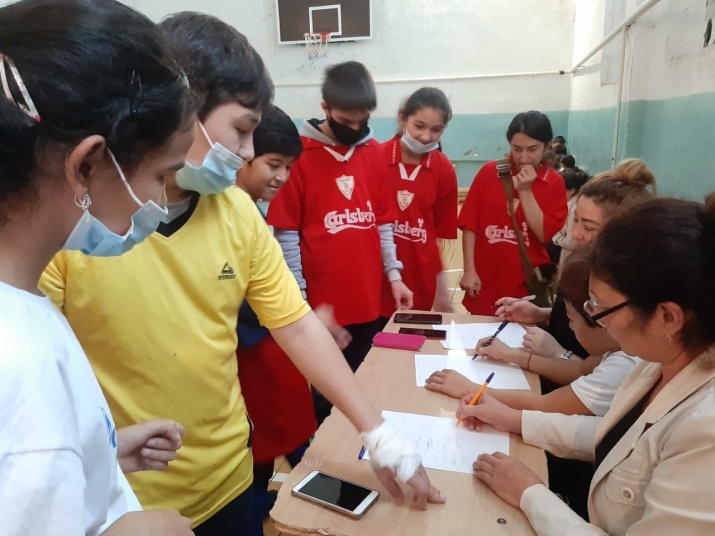 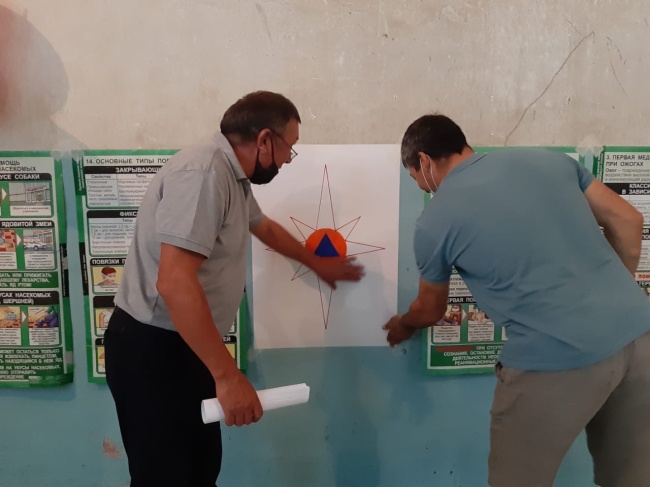 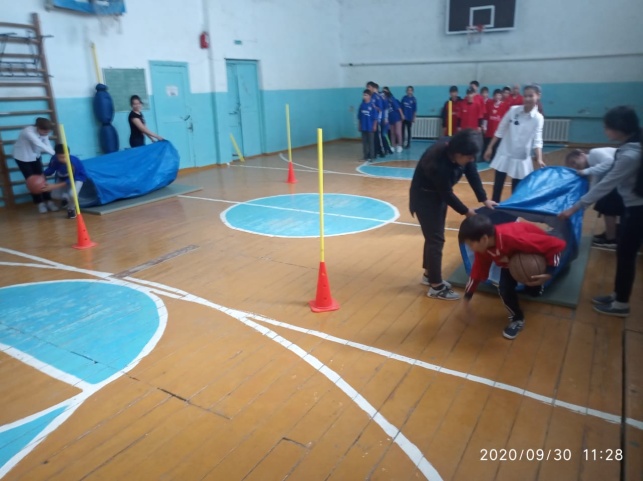 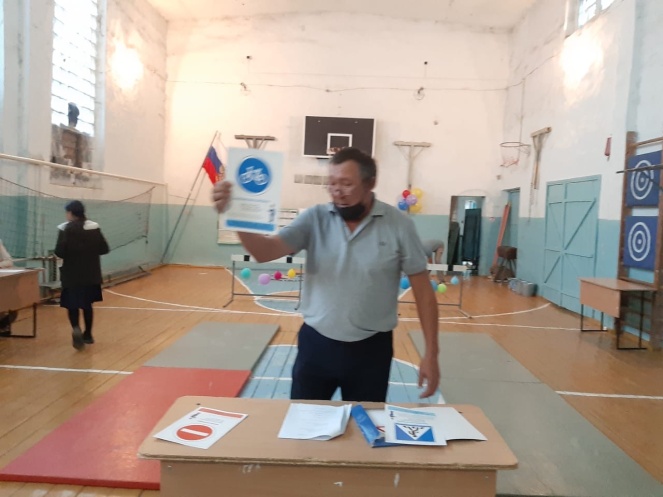 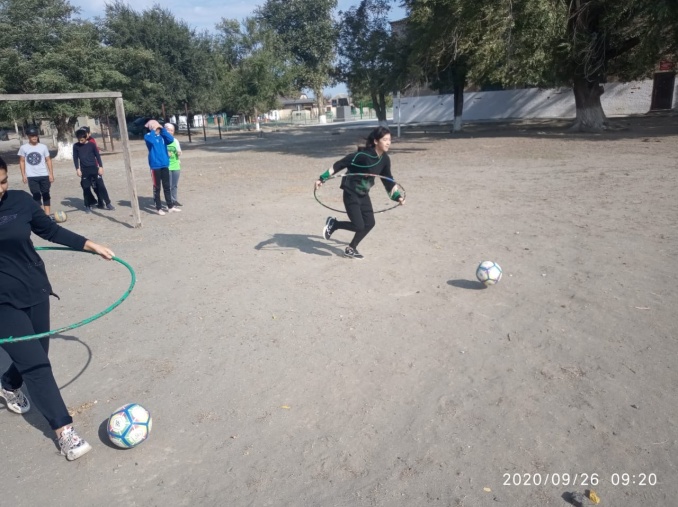 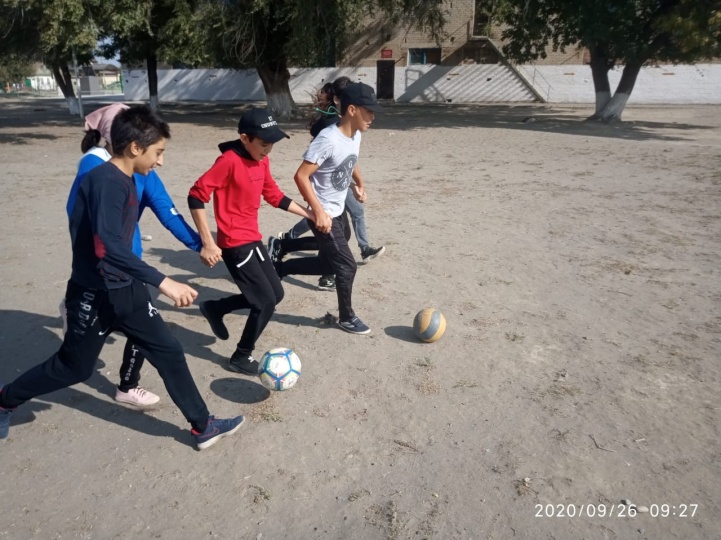 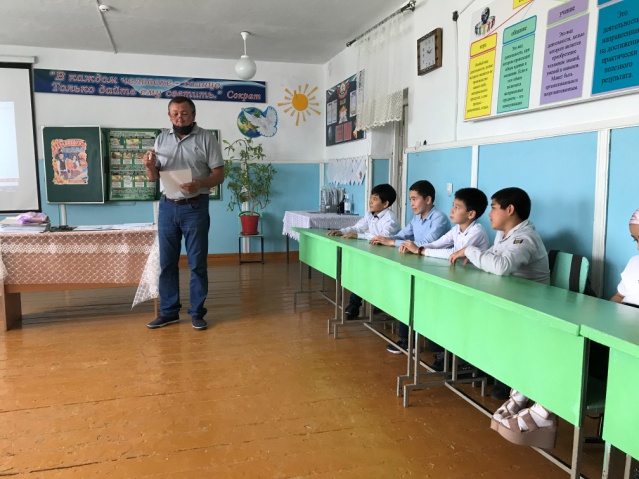 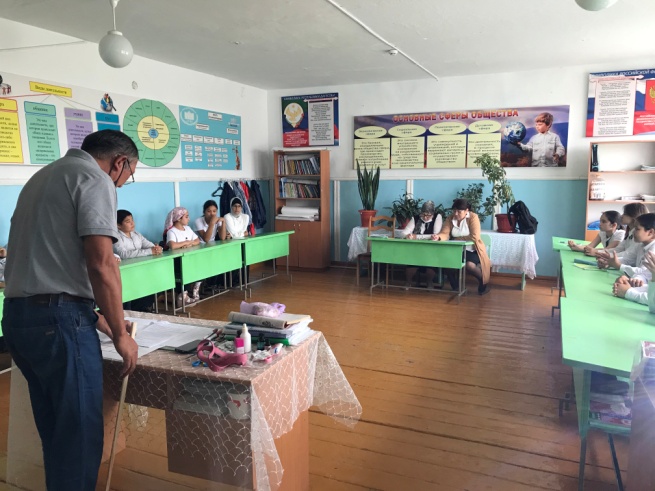 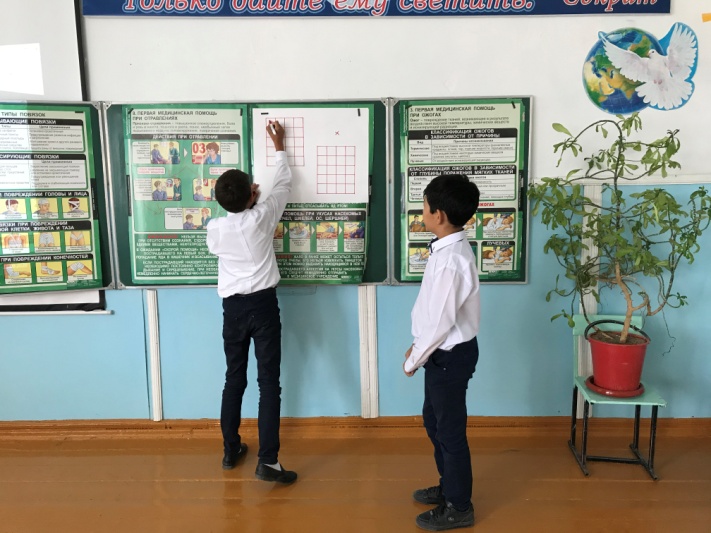 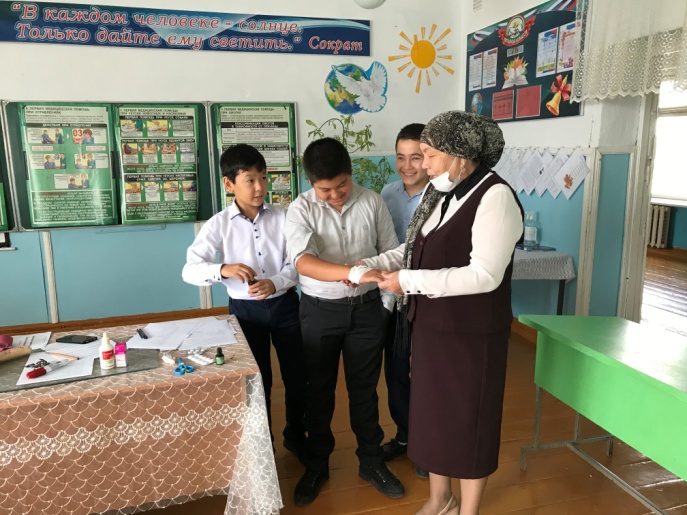 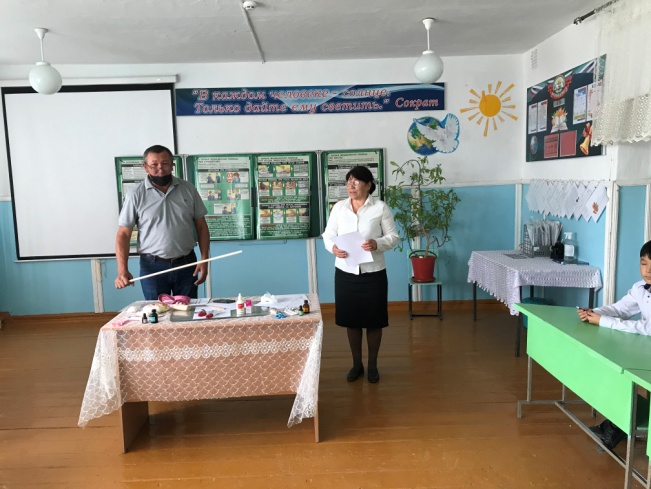 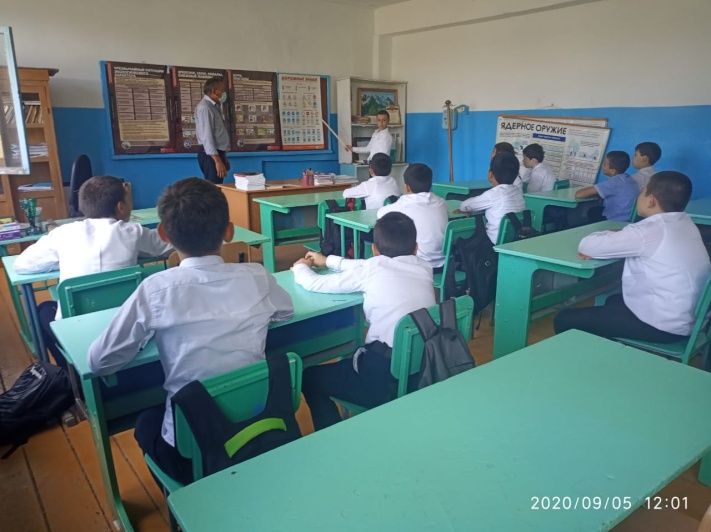 